 Nr.  12.996 din 30 mai 2019                                                      P R O C E S – V E R B A Lîncheiat azi, 30 mai 2019, cu ocazia ședinței ordinare a Consiliului Local al Municipiului Dej, convocată în conformitate cu prevederile art. 39, alin. (1) din Legea Nr. 215/2001, republicată, cu modificările și completările ulterioare, conform Dispoziției Primarului Nr. 961 din data de22 mai 2019,  cu următoareaORDINE DE ZI:1. Proiect de hotărâre privind aprobarea proiectului și a cheltuielilor legate de proiect, actualizate după aplicarea prevederilor Ordonanței de Urgență a Guvernului Nr. 114/2018, pentru proiectul ”Reabilitarea și modernizarea Liceului Tehnologic ”Someș” Dej, Municipiul   Dej, județul Cluj”.2.	Proiect de hotărâre privind aprobarea acordării mandatului special doamnei RUS CLAUDIA la Adunarea Generală a Acționarilor Societății Transurb S.A. Dej, din data de 31 mai 2019, ora 1300.3.	Proiect de hotărâre privind aprobarea duratei contractelor de închiriere pentru beneficiarii loturilor atribuite în baza Legii Nr. 15/2003 privind sprijinul acordat tinerilor pentru construirea unei locuințe proprietate personală, republicată.4.	Proiect de hotărâre privind aprobarea vânzării prin licitație publică a parcelei de teren situată în Municipiul Dej, Strada Traian Nr. 26, în suprafață de 132 m.p.5.	Proiect de hotărâre privind aprobarea achiziționării a trei parcele de teren în suprafață totală de 8.510 m.p., înscrise în C.F. Nr. 52271 C.F. Nr.52272, C.F. Nr. 52273, în vederea extinderii Cimitirului din Dealul Florilor.6.	Proiect de hotărâre privind aprobarea Contului de execuție al Bugetului Local, al Bugetului instituțiilor publice finanțate din venituri proprii și subvenții pe trimestrul al IV-lea al anului 2018.7.	Proiect de hotărâre privind aprobarea Contului de execuție al Bugetului Local, al Bugetului instituțiilor publice finanțate din venituri proprii și subvenții pe trimestrul al I al anului 2019.8.	Proiect de hotărâre privind aprobarea rectificării Bugetului Local al Municipiului Dej și Bugetul instituțiilor finanțate integral din venituri proprii și subvenții.9.	Proiect de hotărâre privind aprobarea trecerii suprafeței de 62 m.p. din patrimoniul public al Municipiului Dej în patrimoniul privat al Municipiului Dej.10.	Proiect de hotărâre privind aprobarea dezmembrării imobilului înscris în C.F. Nr. 50201 și concesionarea fără licitație publică pentru extindere construcție, a suprafeței de 307 m.p.11.	Proiect de hotărâre privind aprobarea întocmirii Actului adițional la Procesul – verbal de predare – primire Nr. 2.5491/11 octombrie 2007.12.	Proiect de hotărâre privind aprobarea întocmirii Actului adițional la Contractul de conseiune Nr. 22/18.797 din 3 noiembrie 2014.13.	Proiect de hotărâre privind aprobarea achiziționării de servicii de consultanţă juridică şi de reprezentare a intereselor Municipiului Dej, în perioada evaluării cererilor de finanțare și pe perioada implementării contractelor de finanțare din fonduri europene.14.	Proiect de hotărâre privind aprobarea actualizării documentaţiei tehnico-economice şi a indicatorilor tehnico-economici  pentru proiectul „Creșterea eficienței energetice a sistemului de iluminat public al Municipiului Dej”.15.	Proiect de hotărâre privind aprobarea proiectului și a cheltuielilor legate de proiectul „Creșterea eficienței energetice a sistemului de iluminat public al Municipiului Dej,  cod SMIS 125016.16.	Soluționarea unor probleme ale administrației publice locale.  La ședință sunt prezenți 17 consilieri, domnul Primar Morar Costan, doamna Secretar al Municipiului Dej, consilieri din aparatul de specialitate al primarului, mass-media locală.     Ședința publică este condusă de domnul consilier Malyarscuc Adrian , ședința fiind legal constituită. Consilierii au fost convocați prin Adresa Nr. 12.994 din data de 22 mai 2019.Lipsesc motivat doamna consilier Boian Laura Petria și domnul consilier Torpenyi Francisc Albert.Președintele de ședință, domnul consilier Malyarscuc Adrian supune spre aprobare Procesul – verbal al ședinței ordinare din data de 18 mai 2019, votat cu 16 voturi ”pentru”, unanimitate; domnul consilier Butuza Marius Cornel a întârziat. Președintele de ședință, prezintă Punctele înscrise pe Ordinea de zi a ședinței ordinare și proiectele urgente suplimentar introduse, 16. Proiect de hotărâre privind aprobarea privind aprobarea acordării scutirii de la plata taxei pentru obținerea autorizației de construire pentru S.C  MG TEC Industry S.R.L.17. Proiect de hotărâre privind aprobarea Listei de priorități pentru repartizarea locuințelor sociale întocmită de către Comisia constituită conform prevederilor Hotărârii Consiliului Local al Municipiului Dej Nr. 72 din data de 19 iulie 2012.pe care le supune spre aprobare. Ordinea de zi este votată cu 17 voturi ”pentru”, unanimitate. Președintele de ședință, domnul consilier Malyarscuc Adrian, dă citire Punctului 1 al Ordinii de zi. Proiect de hotărâre privind aprobarea proiectului și a cheltuielilor legate de proiect, actualizate după aplicarea prevederilor Ordonanței de Urgență a Guvernului Nr. 114/2018, pentru proiectul ”Reabilitarea și modernizarea Liceului Tehnologic ”Someș” Dej, Municipiul   Dej, județul Cluj”, și dă cuvîntul inițiatorului proiectului. Domnului primar Morar Costan: Biroul Programe - Dezvoltare din cadrul Primăriei Municipiului Dej, propune spre aprobare proiectul și a cheltuielile legate de proiect, actualizate după aplicarea prevederilor Ordonanței de Urgență a Guvernului Nr. 114/2018, pentru proiectul ”Reabilitarea și modernizarea Liceului Tehnologic ”Someș” Dej, Municipiul   Dej, județul Cluj”, respectiv, în vederea finanțării acestuia în cadrul Programului Național de Dezvoltare Locală al Ministerului Dezvoltării Regionale și Administrației Publice; Documentația tehnică și indicatorii tehnico-economici aferenți proiectului "Reabilitarea și modernizarea Liceului Tehnologic "Someș" Dej, Municipiul Dej, județul Cluj" a cărui  valoare totală, după aplicarea prevederilor Ordonanței de Urgență a Guvernului Nr. 114/2018, este de 7.473.329,80 lei (inclusiv TVA). Aprobarea alocării finanțării de la bugetul de stat, în valoare de 7.276.071,39 lei pentru realizarea proiectului "Reabilitarea și modernizarea Liceului Tehnologic "Someș" Dej, Municipiul Dej, județul Cluj"; alocarea de la bugetul local al Municipiului Dej  a sumei de 197.258,41 lei (inclusiv TVA), reprezentând cheltuieli neeligibile necesare cofinanțării proiectului "Reabilitarea și modernizarea Liceului Tehnologic "Someș" Dej, Municipiul Dej, județul Cluj".Sumele reprezentând cheltuieli conexe ce pot apărea pe durata implementării proiectului "Reabilitarea și modernizarea Liceului Tehnologic "Someș" Dej, Municipiul Dej, județul Cluj", pentru implementarea proiectului în condiții optime, se vor asigura din bugetul local al Municipiului Dej, iar Hotărârea Consiliului Local al Municipiului Dej Nr. 9 din 31 ianuarie 2019 își încetează aplicabilitatea.Se trece la constatarea și votul comisiilor de specialitate: Comisia pentru activități economico – financiare și agricultură, doamna consilier Mihăestean Jorgeta Irina – aviz favorabil;  Comisia juridică și disciplină pentru activitățile de protecție socială, muncă, protecția copilului, doamna viceprimar Muncelean Teodora, aviz favorabil; Comisia pentru activități de amenajarea teritoriului, urbanism, protecția mediului și turism – domnul consilier Lazăr Nicolae – aviz favorabil, Comisia pentru activități social – culturale, culte, învățământ, sănătate și familie – domnul Giurgiu Gheorghe - aviz favorabil;Nefiind luări de cuvânt, proiectul este votat cu 16 voturi ”pentru”, 1 ”abținere”,  domnul consilier Butuza Marius Cornel.Punctul 2. Proiect de hotărâre privind aprobarea acordării mandatului special doamnei RUS CLAUDIA la Adunarea Generală a Acționarilor Societății Transurb S.A. Dej, din data de 31 mai 2019, ora 1300.Domnul primar Morar Costan: Conform Convocatorului Nr. 10.706  din data de 23 aprilie 2019,  al Societății Transurb S.A. prin care  Președintele Consiliului de administrație al Societății în numele Consiliului de Administrație convoacă Adunarea Generală  a Acționarilor Societății Transurb S.A. în data de 31 mai  2019, ora 13°°; se supune spre aprobare acordarea mandatului special doamnei Rus Claudia să voteze în numele și pe seama Municipiului Dej punctele aflate pe Ordinea de zi comunicată prin Convocatorul Adunării Generale Ordinare a Acționarilor  Societății Transurb S.A. Dej , cu următoareaOrdine de zi :1. Aprobarea raportului cu privire la remunerațiile și alte avantaje acordate administratorilor și directorului general al SC TRANSURB SA în cursul anului financiar 2018.2.  Aprobarea Bugetului de Venituri și Cheltuieli pe anul 2019.3. Diverse.Se trece la constatarea și votul comisiilor de specialitate: Comisia pentru activități economico – financiare și agricultură, doamna consilier Mihăestean Jorgeta Irina – aviz favorabil;  Comisia juridică și disciplină pentru activitățile de protecție socială, muncă, protecția copilului, doamna viceprimar Muncelean Teodora, aviz favorabil; Comisia pentru activități de amenajarea teritoriului, urbanism, protecția mediului și turism – domnul consilier Lazăr Nicolae – aviz favorabil, Comisia pentru activități social – culturale, culte, învățământ, sănătate și familie – domnul consilier Giurgiu Gheorghe - aviz favorabil;Luări de cuvânt: domnul consilier Filip Cristian Dorin, propune ca doamna Rus Claudia să fie prezentă la lucrările ședințelor de Consiliu Local când se propune mandatarea la Adunarea Generală a Acționarilor Societății Transurb S.A. și să-și susțină proiectul.      	 Votat  cu  14  voturi ”pentru”, 1 ”abținere”, domnul consilier Filip Cristian Dorin, 2” împotrivă” domnii consilieri Butuza Marius, Mureșan Traian.Punctul 3. Proiect de hotărâre privind aprobarea duratei contractelor de închiriere pentru beneficiarii loturilor atribuite în baza Legii Nr. 15/2003 privind sprijinul acordat tinerilor pentru construirea unei locuințe proprietate personală, republicată.Domnul primar Morar Costan: Compartimentului Juridic din cadrul Primăriei Municipiului Dej,  propune spre aprobare durata contractelor de închiriere pentru beneficiarii loturilor atribuite în baza Legii Nr. 15/2003, privind sprijinul acordat tinerilor pentru construirea unei locuințe proprietate personală. Aprobarea  durata contractelor de închiriere pentru beneficiarii loturilor atribuite în baza Legii  Nr. 15/2003 privind sprijinul acordat tinerilor pentru construirea unei locuințe proprietate personală, republicată să fie pe o perioadă de maxim 20 de ani.Se trece la constatarea și votul comisiilor de specialitate: Comisia pentru activități economico – financiare și agricultură, doamna consilier Mihăestean Jorgeta Irina – aviz favorabil;  Comisia juridică și disciplină pentru activitățile de protecție socială, muncă, protecția copilului, doamna viceprimar Muncelean Teodora, aviz favorabil; Comisia pentru activități de amenajarea teritoriului, urbanism, protecția mediului și turism – domnul consilier Lazăr Nicolae – aviz favorabil, Comisia pentru activități social – culturale, culte, învățământ, sănătate și familie – domnul consilier Giurgiu Gheorghe - aviz favorabil;Înainte de a se trece la vot, doamna consilier Mihăestean Jorgeta Irina anunță că nu va participa la vot.Proiectul este votat cu 16 voturi ”pentru”.  Punctul 4. Proiect de hotărâre privind aprobarea vânzării prin licitație publică a parcelei de teren situată în Municipiul Dej, Strada Traian Nr. 26, în suprafață de 132 m.p.Domnul primar Morar Costan: Compartimentul Patrimoniu propune spre aprobare vânzarea prin licitație publică a parcelei de teren situată în Municipiul Dej, Strada Traian, Nr. 26, în suprafață de 132 m.p., înscrisă în C.F. Dej Nr. 62451 având categoria de folosință  „curți – construcții + arabil”, proprietar Municipiului Dej, evaluată la valoarea de piață de 5.970 lei și Caietul de sarcini și Instrucțiunile pentru ofertanți, aprobarea vânzării prin licitație publică, conform documentației tehnice întocmită de Radu Toderean, a Raportului de evaluare întocmit de evaluator autorizat ANEVAR - Ciungan Paul Cosmin, și a Procesului - verbal al Comisiei de negociere, a parcelei de teren în suprafață de 132 m.p., înscrisă în C.F. Dej Nr. 62451, având categoria de folosință  „curți – construcții - arabil”, proprietar Municipiului Dej, evaluată la valoarea de piață de 5.970 lei; Raportul de evaluare întocmit de către evaluator autorizat ANEVAR - Ciungan Paul Cosmin.  Aprobarea  prețului de pornire la licitației parcelei în suprafață de 132 m.p., să fie  de 5.970 lei,  preț stabilit în urma negocierii, având la baza Raportul de evaluare. Prețul de vânzare adjudecat, va fi achitat în termen de maxim 3 luni de la data adjudecării licitației publice. În cazul neachitării în termenul stabilit, prezenta hotărâre este nulă de drept și taxele ocazionate de încheierea contractului de vânzare-cumpărare în formă autentică vor fi suportate de către cumpărător.Se trece la constatarea și votul comisiilor de specialitate: Comisia pentru activități economico – financiare și agricultură, doamna consilier Mihăestean Jorgeta Irina – aviz favorabil;  Comisia juridică și disciplină pentru activitățile de protecție socială, muncă, protecția copilului, doamna viceprimar Muncelean Teodora, aviz favorabil; Comisia pentru activități de amenajarea teritoriului, urbanism, protecția mediului și turism – domnul consilier Lazăr Nicolae – aviz favorabil, Comisia pentru activități social – culturale, culte, învățământ, sănătate și familie – domnul consilier Giurgiu Gheorghe - aviz favorabil;Votat  cu  16 voturi ”pentru”, 1 vot ”împotrivă” domnul consilier Mureșan Traian.	Punctul 5. Proiect de hotărâre privind aprobarea achiziționării a trei parcele de teren în suprafață totală de 8.510 m.p., înscrise în C.F. Nr. 52271 C.F. Nr. 52272, C.F. Nr. 52273, în vederea extinderii Cimitirului din Dealul Florilor.Domnul primar Morar Costan: Compartimentul Patrimoniu propune spre aprobare  Consiliului Local,  achiziționarea a trei parcele de teren  in suprafață totală de 8.510 m.p., înscrise în C.F. Nr. 52271, C.F. Nr. 52272, C.F. Nr. 52273, in vederea extinderii Cimitirului din Dealul Florilor, având categoria de folosință "arabil", pentru extindere cimitir, la prețul de 323.734 lei, conform raportului de evaluare întocmit de către expert evaluator Ciungan Paul Cosmin - membru titular ANEVAR si a procesului verbal de negociere; aprobarea  încheierii contractului autentic de vânzare - cumpărare între Municipiul Dej și S.C. DD EXPLORING IMOBILIAR S.R.L.Am oferit 8 euro/m.p.Se trece la constatarea și votul comisiilor de specialitate: Comisia pentru activități economico – financiare și agricultură, doamna consilier Mihăestean Jorgeta Irina – aviz favorabil;  Comisia juridică și disciplină pentru activitățile de protecție socială, muncă, protecția copilului, doamna viceprimar Muncelean Teodora, aviz favorabil; Comisia pentru activități de amenajarea teritoriului, urbanism, protecția mediului și turism – domnul consilier Lazăr Nicolae – aviz favorabil, Comisia pentru activități social – culturale, culte, învățământ, sănătate și familie – domnul consilier Giurgiu Gheorghe - aviz favorabil;               Votat  cu 15  voturi ”pentru”, 2 ”abțineri”, domnii consilieri Butuza Marius Cornel și Mureșan Traian.Punctul 6. Proiect de hotărâre privind aprobarea Contului de execuție al Bugetului Local, al Bugetului instituțiilor publice finanțate din venituri proprii și subvenții pe trimestrul al IV-lea al anului 2018.Domnul primar Morar Costan: Direcția Economică din cadrul Primăriei Municipiului Dej,  propune spre aprobare  proiectul de hotărâre privind aprobarea Contului de execuție al bugetului local, al bugetului instituțiilor publice finanțate din venituri proprii și subvenții pe trimestrul al IV-lea al anului 2018. Vă sunt prezentate veniturile, cheltuielile, precum reiese avem 87 la sută realizări. Se trece la constatarea și votul comisiilor de specialitate: Comisia pentru activități economico – financiare și agricultură, doamna consilier Mihăestean Jorgeta Irina – aviz favorabil;  Comisia juridică și disciplină pentru activitățile de protecție socială, muncă, protecția copilului, doamna viceprimar Muncelean Teodora, aviz favorabil; Comisia pentru activități de amenajarea teritoriului, urbanism, protecția mediului și turism – domnul consilier Lazăr Nicolae – aviz favorabil, Comisia pentru activități social – culturale, culte, învățământ, sănătate și familie – domnul consilier Giurgiu Gheorghe - aviz favorabil;     Votat  cu 11 voturi ”pentru”, 4 ”abțineri”, domnii consilieri Mureșan Aurelian Călin, Buburuz Simion Florin, Alexandru Adian Viorel, doamna Petrean Mihaela, 2 ”împotrivă”, domnii consilieri Butuza Marius Cornel și Mureșan Traian.Punctul 7. Proiect de hotărâre privind aprobarea Contului de execuție al Bugetului Local, al Bugetului instituțiilor publice finanțate din venituri proprii și subvenții pe trimestrul al I al anului 2019.Domnul primar Morar Costan: Direcția Economică din cadrul Primăriei Municipiului Dej,  propune spre aprobare  proiectul de hotărâre privind aprobarea Contului de execuție al bugetului local, al bugetului instituțiilor publice finanțate din venituri proprii și subvenții pe trimestrul I al anului 2019. Se trece la constatarea și votul comisiilor de specialitate: Comisia pentru activități economico – financiare și agricultură, doamna consilier Mihăestean Jorgeta Irina – aviz favorabil;  Comisia juridică și disciplină pentru activitățile de protecție socială, muncă, protecția copilului, doamna viceprimar Muncelean Teodora, aviz favorabil; Comisia pentru activități de amenajarea teritoriului, urbanism, protecția mediului și turism – domnul consilier Lazăr Nicolae – aviz favorabil, Comisia pentru activități social – culturale, culte, învățământ, sănătate și familie – domnul consilier Giurgiu Gheorghe - aviz favorabil; Votat  cu 11 voturi ”pentru”, 4 ”abțineri”, domnii consilieri Mureșan Aurelian Călin, Buburuz Simion Florin, Alexandru Adrian Viorel, doamna Petrean Mihaela, 2 ”împotrivă”, domnii consilieri Butuza Marius Cornel și Mureșan Traian.Punctul 8. Proiect de hotărâre privind aprobarea Bugetului Local al Municipiului Dej și Bugetul instituțiilor finanțate integral din venituri proprii și subvenții.Domnul primar Morar Costan: Direcția Economică din cadrul Primăriei Municipiului Dej, propune spre aprobare proiectul de hotărâre privind aprobarea rectificării bugetului local al Municipiului Dej și bugetul instituțiilor finanțate integral din venituri proprii și subvenții, după cum urmează:Aprobarea  rectificării  bugetului de venituri și cheltuieli a Spitalului  Municipal Dej, după cum urmează:S-au primit suma 776 mii lei, fonduri guvernamentale, 5.075 mii lei, fonduri europene.Spitalul Municipal Dej a primit o finanțare 1.240 mii lei de la Ministerul Sănătății, fapt pentru care se modifică Lista de investiții. Aceast lucru nu are influență în distribuția bugetară.Doamna Director economic Dălălău Roxana: S-a suplimentat Lista de investiții cu trei ascensoare mari, două ascensore mici, aparatură medicală.Se trece la constatarea și votul comisiilor de specialitate: Comisia pentru activități economico – financiare și agricultură, doamna consilier Mihăestean Jorgeta Irina – aviz favorabil;  Comisia juridică și disciplină pentru activitățile de protecție socială, muncă, protecția copilului, doamna viceprimar Muncelean Teodora, aviz favorabil; Comisia pentru activități de amenajarea teritoriului, urbanism, protecția mediului și turism – domnul consilier Lazăr Nicolae – aviz favorabil, Comisia pentru activități social – culturale, culte, învățământ, sănătate și familie – domnul consilier Giurgiu Gheorghe - aviz favorabil;Se votează cu Amendamentul propus de domnul primar – cu modificarea datorată Spitalului Municipal Dej.Votat  cu 17 voturi ”pentru”, unanimitate.Punctul 9. Proiect de hotărâre privind aprobarea Proiect de hotărâre privind aprobarea trecerii suprafeței de 62 m.p. din patrimoniul public al Municipiului Dej în patrimoniul privat al Municipiului Dej.Domnul primar Morar Costan: Serviciul de Urbanism și Amenajarea Teritoriului, Biroul patrimoniu, propune aprobarea trecerii suprafeței de 62 m.p. rezultat în urma dezmembrării  imobilului identificat prin C.F. Dej, Nr. 59888  în suprafață totală de 6.013 m.p. situat în Municipiul Dej, Strada Mărășești, din patrimoniul public al Municipiului Dej în patrimoniul privat al Municipiului Dej,  trecerea din proprietatea publică a Municipiului Dej a Parcelei Nr. 2 în cu Nr. cadastral 62670, în suprafață de 62 m.p. cu ramura de folosință ”curți - construcții”  în  proprietatea privată a Municipiului Dej, este vorba despre Strada Mărășești, unde proprietarul care a concesionat terenul dorește încrierea lui în Cartea Funciară.Se trece la constatarea și votul comisiilor de specialitate: Comisia pentru activități economico – financiare și agricultură, doamna consilier Mihăestean Jorgeta Irina – conform Comisiei de urbanism;  Comisia juridică și disciplină pentru activitățile de protecție socială, muncă, protecția copilului, doamna viceprimar Muncelean Teodora, aviz favorabil; Comisia pentru activități de amenajarea teritoriului, urbanism, protecția mediului și turism – domnul consilier Lazăr Nicolae – vot în plen;, Comisia pentru activități social – culturale, culte, învățământ, sănătate și familie – domnul consilier Giurgiu Gheorghe - aviz favorabil;Luări de cuvânt: domnul consilier Mureșan Traian dorește să știe dacă distribuirea terenului se face preferențial și ce departament hotărăște acest lucru.Domnul primar Morar Costan: Fiecare situație este diferită, dar aceste probleme sunt coordonate de Serviciul de Urbanism și Amenajarea Teritoriului.Votat cu 13 voturi ”pentru”, 3 ”abțineri”, domnii consilieri Lazăr Nicolae, Malyarcsuc Adrian, Filip Cristian Dorin, 1 ”împotrivă”, domnul consilier Mureșan Traian.Punctul 10. Proiect de hotărâre privind aprobarea dezmembrării imobilului înscris în C.F. Nr. 50201 și concesionarea fără licitație publică pentru extindere construcție, a suprafeței de 307 m.p.Domnul primar Morar Costan: Serviciul de Urbanism și Amenajarea Teritoriului propune dezmembrarea imobilului înscris în CF Dej Nr. 50.201 în suprafață totală de 12.743 m.p. și concesionarea fără licitație publică  a suprafeței de 307 m.p. pentru extindere construcție. Având în vedere constatarea existenței unui drept de proprietate a Municipiului Dej, asupra unui teren situat în intravilanul Municipiului Dej, ca efect al Legii Nr. 18/1991, republicată; aprobarea dezmembrării imobilului înscris în Cartea funciară Nr. 50201 cu Nr. Topo 501/13/2/2/1/2/1/1  astfel :-Parcela Nr. 1  în suprafață de 12.436 m.p. cu ramura de folosință  ” Altele:( alei , spatii verzi și străzi)”  vechiul proprietar;-Parcela Nr. 2 în suprafață de 307 m.p. cu ramura de folosință ” teren curți - construcții “ Municipiul Dej;Constatarea dreptul de proprietate privată a Municipiului Dej, asupra terenului situat în intravilanul Municipiului Dej în suprafață de 307 m.p., cu ramură de folosință: ” Teren – curți, construcții, Parcela Nr. 2. Aprobarea concesionării fără licitație publică a Parcelei Nr. 2 în suprafață de 307 m.p., pentru extinderea construcției și încadrarea în prevederile P.U.G. și ale Regulamentului de Urbanism Local al Municipiului Dej, înscris în C.F. 52107, proprietar S.C. Sompan Invest S.R.L., este vorba despre Fabrica de pâine de pe Strada Traian. Durata concesiunii va fi de 49 ani, iar redevența pentru terenul în suprafață de 307 m.p. este de 9363,5  lei/an şi va fi indexată anual cu rata inflației.Se trece la constatarea și votul comisiilor de specialitate: Comisia pentru activități economico – financiare și agricultură, doamna consilier Mihăestean Jorgeta Irina –  conform Comisiei de urbanism;  Comisia juridică și disciplină pentru activitățile de protecție socială, muncă, protecția copilului, doamna viceprimar Muncelean Teodora, aviz favorabil; cu amendamentul Constată dreptul de proprietate privată a Municipiului Dej, asupra terenului situat în intravilanul Municipiului Dej în suprafață de 307 m.p., cu ramură de folosință: ” Teren – curți, construcții, Parcela Nr. 2 și se mai adaugă un aliniat Parcela Nr. 2 nu este revendicat în temeiul legilor proprietății și nu face obiectul unor litigii pe rolul instanțelor de judecată; Comisia pentru activități de amenajarea teritoriului, urbanism, protecția mediului și turism – domnul consilier Lazăr Nicolae – vot în plen, Comisia pentru activități social – culturale, culte, învățământ, sănătate și familie – domnul consilier Giurgiu Gheorghe - aviz favorabil;Votat  cu 17 voturi ”pentru”, unanimitate.Punctul 11. Proiect de hotărâre privind aprobarea întocmirii Actului adițional la Procesul – verbal de predare – primire Nr. 25.491/11 octombrie 2007.Domnul primar Morar Costan: Serviciul de Urbanism şi Amenajarea Teritoriului propune spre aprobare întocmirea Actului adițional la Procesul verbal de predare - primire Nr.  25491/11.10.2007 în vederea corectării suprafeței din Procesul verbal de predare - primire Nr. 25491/11.10.2007 si corectarea prenumelui beneficiarei (Viorela în loc de Viorelia ).Doamna Tarnovețchi Viorela-Simona, cu domiciliul în Municipiul Dej, Strada Țibleșului, Nr. 4, a depus cererea înregistrată la Primăria Municipiului  Dej cu Nr. 9490/10.04.2019, prin care solicită conform Documentației tehnice cadastrale întocmită de firma ALVO TOP CAD S.R.L, modificarea suprafeței din Procesul verbal de predare - primire Nr. 25491/11.10.2007, înscrisă în C.F. Nr. 61811 Dej cu Nr. topo 2030/2/2/1/15, pentru terenul situat în Municipiul Dej, Strada Țibleșului, Nr. 104, atribuit în baza Legii Nr. 15/2003 republicată, în vederea înscrierii locuinței edificată pe teren în Cartea Funciară. Aprobarea întocmirea Actului adițional la Procesul verbal de predare - primire Nr.  25491/11.10.2007 în vederea corectării suprafeței (conform Documentației tehnice cadastrale întocmită de firma ALVO TOP CAD S.R.L), din Procesul verbal de predare -primire Nr. 25491/11.10.2007 și corectarea prenumelui. Actul adițional va avea următoarea formă꞉Între Municipiului Dej, cu sediul în Dej, Strada 1 Mai Nr. 2, reprezentată prin dl. Morar Costan, primarul Municipiului Dej, şi TARNOVEȚCHI VIORELA-SIMONA  cu domiciliul în Municipiul Dej, Strada Țibleșului, Nr. 4, identificat prin CNP 2841127060081, pe de altă parte.Având în vedere prevederile Legii Nr.15/2003 – republicată, a Hotărârii Guvernului Nr. 896/2003 și a Hotărârii Consiliului Local al Municipiului Dej Nr. 70 din data de 30 mai 2019, se încheie prezentul Act adițional prin care pârțile sunt de acord cu următoarele modificări ale Procesului verbal de predare - primire Nr. 25491/11.10.2007 astfel:„La data prezentului, Consiliul local al Municipiului Dej predă, iar – TARNOVEȚCHI VIORELA-SIMONA – primește terenul pentru construcție situat în Municipiul Dej, Strada Țibleșului, Nr. 104, lot Nr. 15 - în cota de 300/482 m.p., înscris în C..F. Dej Nr. 61811 (Nr. C.F. vechi꞉ 3390) cu Nr. topo 2030/2/2/1/15, conform planului de situație anexat, în scopul realizării construcției locuinței și aprobarea întocmirii unui Contract de comodat pentru terenul atribuit în baza Legii 15/2003 republicată. Este vorba despre o suprafață de 62 m.p., pe Strada Mărăști, pentru care se solicită întăbularea.Se trece la constatarea și votul comisiilor de specialitate: Comisia pentru activități economico – financiare și agricultură, doamna consilier Mihăestean Jorgeta Irina – aviz favorabil;  Comisia juridică și disciplină pentru activitățile de protecție socială, muncă, protecția copilului, doamna viceprimar Muncelean Teodora, aviz favorabil; Comisia pentru activități de amenajarea teritoriului, urbanism, protecția mediului și turism – domnul consilier Lazăr Nicolae – aviz favorabil, Comisia pentru activități social – culturale, culte, învățământ, sănătate și familie – domnul consilier Giurgiu Gheorghe - aviz favorabil;Votat  cu 17 voturi ”pentru”, unanimitate.Punctul 12. Proiect de hotărâre privind aprobarea întocmirii Actului adițional la Contractul de concesiune Nr. 22/18.797 din 3 noiembrie 2014.Domnul primar Morar Costan: Serviciul de Urbanism şi Amenajarea Teritoriului  propune spre aprobare întocmirea Actului adițional Nr. 1 la Contractul de concesiune Nr. 22/18797 din 3 noiembrie 2019, prin care se va identifica imobilul care face obiectul Contractului de concesiune, situat în Municipiul Dej, Strada  Mărășești, Nr. 22, conform Documentației tehnice în vederea primei înscrierii în Cartea Funciară, întocmită de S.C. SURVLAND S.R.L.; aprobarea  întocmirii Actului adițional Nr. 1 la Contractul de concesiune Nr. 22/18797 din 03.11.2014, prin se care modifică:-	Cap. II, Art. 1, alin. (3), lit. a), astfel: „ În derularea contractului de concesiune, concesionarul va utiliza următoarele categorii de bunuri:a)	bunurile de retur – terenul situat în Municipiul Dej, Strada Mărășești, Nr. 22, bl. D, ap. 16, având suprafața de 62 m.p., înscris în C.F. Nr. 62670  Dej cu Nr. cadastral 62670.Redevența pentru terenul în suprafață de 62 m.p., situat în Municipiul Dej, Strada. Mărășești, Nr. 22, bl. D, ap. 16, este de 1.890,21 lei/an. Durata concesiunii este de 60 luni, începând cu data de 1 noiembrie 2014.Se trece la constatarea și votul comisiilor de specialitate: Comisia pentru activități economico – financiare și agricultură, doamna consilier Mihăestean Jorgeta Irina – aviz favorabil;  Comisia juridică și disciplină pentru activitățile de protecție socială, muncă, protecția copilului, doamna viceprimar Muncelean Teodora, aviz favorabil,; Comisia pentru activități de amenajarea teritoriului, urbanism, protecția mediului și turism – domnul consilier Lazăr Nicolae – vot în plen, Comisia pentru activități social – culturale, culte, învățământ, sănătate și familie – domnul consilier Giurgiu Gheorghe - aviz favorabil;Votat  cu 13 voturi ”pentru”, 4 ”abțineri”, domnii consilieri Lazăr Nicolae, Malyarscuc Adrian. Filip Cristian Dorin, Alexandru Adrian Viorel.Punctul 13. Proiect de hotărâre privind aprobarea achiziționării de servicii de consultanţă juridică şi de reprezentare a intereselor Municipiului Dej, în perioada evaluării cererilor de finanțare și pe perioada implementării contractelor de finanțare din fonduri europene.Domnul primar Morar Costan: Biroul Programe – Dezvoltare din cadrul Primăriei Municipiului Dej,  propune spre aprobare achiziționarea de servicii de consultanță juridică şi de reprezentare a intereselor Municipiului Dej, în perioada evaluării cererilor de finanțare și pe perioada implementării contractelor de finanțare din fonduri europene. Această consultanță juridică este necesară pentru că este vorba despre spețe aparte, respectiv angajarea unui avocat specializat, pe linie fiscală, ajutor în cazul clarificărilor cerute de Ministerul Dezvoltării, Ministerul Programelor Europene.Luări de cuvânt: Domnul consilier Butuza Marius Cornel: a început să devină un obicei angajarea unor firme de avocatură pentru reprezentarea în Justiție; consider că juriștii Primăriei sunt suficient de bine pregătiți, dacă nu, să se perfecționeze pentru a face față acestor provocări. Nu consideră oportun acest proiect și se va abține de la votare.Domnul consilier Mureșan Traian: nu consideră oportun acordarea unui cec în alb pentru servicii juridice, dacă nu se propune o sumă pentru aceste consultanțe.Domnul primar Morar Costan: Avem în derulare 16 – 17 proiecte europene pentru care, la un moment dat vom avea nevoie de consultanță juridică pentru fiecare speță în parte.Domnul consilier Mureșan Aurelian Călin: pentru proiecte europene sprijinul a fost acordat, dar aceste contracte de consultanță juridică pot fi supuse spre aprobare în ședințele de consiliu local, deci propun să fie prezentate când va fi cazul.Domnul primar Morar Costan: este vorba despre trei proiecte pe fonduri europene cu spețe deosebite la care vom avea nevoie de consultanță juridică specializată. Propun ca la Art. 2 să se adauge un amendament - Cheltuielile legate de aceste servicii se vor suporta din bugetul local al Municipiului Dej, în cuantum maxim de 25.000 lei.Se trece la constatarea și votul comisiilor de specialitate: Comisia pentru activități economico – financiare și agricultură, doamna consilier Mihăestean Jorgeta Irina – aviz favorabil;  Comisia juridică și disciplină pentru activitățile de protecție socială, muncă, protecția copilului, doamna viceprimar Muncelean Teodora, aviz favorabil;; Comisia pentru activități de amenajarea teritoriului, urbanism, protecția mediului și turism – domnul consilier Lazăr Nicolae – aviz favorabil; Comisia pentru activități social – culturale, culte, învățământ, sănătate și familie – domnul consilier Giurgiu Gheorghe - aviz favorabil; Votat  cu 13 voturi ”pentru”, 4 ”abțineri”, domnii consilieri Filip Cristian Dorin, Mureșan Autrelian Călin, Butuza Marius Cornel și doamna Petrean Mihaela.Punctul 14. Proiect de hotărâre privind aprobarea actualizării documentaţiei tehnico-economice şi a indicatorilor tehnico-economici  pentru proiectul „Creșterea eficienței energetice a sistemului de iluminat public al Municipiului Dej”.Domnul primar Morar Costan: Sumele reprezentând cheltuieli conexe ce pot apărea pe durata implementării proiectului „Creșterea eficienței energetice a sistemului de iluminat public al Municipiului Dej” cod SMIS 125016, pentru implementarea proiectului în condiții optime, se vor asigura din bugetul local al Municipiului Dej, se vor asigura toate resursele financiare necesare implementării proiectului în condițiile rambursării/decontării ulterioare a cheltuielilor din instrumente structurale.Proiectul a trecut de faza administrativă, financiară și tehnică și vorbim despre 170 din Municipiul Dej, care au fost întabulate pentru a fi eligibili, străzi care vor beneficia de iluminatul cu led, lucrări ce vor fi demarate în toamna acestui an.Se trece la constatarea și votul comisiilor de specialitate: Comisia pentru activități economico – financiare și agricultură, doamna consilier Mihăestean Jorgeta Irina – aviz favorabil;  Comisia juridică și disciplină pentru activitățile de protecție socială, muncă, protecția copilului, doamna viceprimar Muncelean Teodora, aviz favorabil; Comisia pentru activități de amenajarea teritoriului, urbanism, protecția mediului și turism – domnul consilier Lazăr Nicolae – aviz favorabil, Comisia pentru activități social – culturale, culte, învățământ, sănătate și familie – domnul consilier Giurgiu Gheorghe - aviz favorabil;Votat  cu 17 voturi ”pentru”, unanimitate. Punctul 15. 	Proiect de hotărâre privind aprobarea proiectului și a cheltuielilor legate de proiectul „Creșterea eficienței energetice a sistemului de iluminat public al Municipiului Dej,  cod SMIS 125016.Domnul primar Morar Costan: Biroul Programe Dezvoltare prin Ghidului Specific prin Programul Operațional Regional 2014-2020, CONDIȚII SPECIFICE DE ACCESARE A FONDURILOR ÎN CADRUL APELURILOR DE PROIECTE NR. POR/2018/3/3.1/C/1/7 REGIUNI AXA PRIORITARĂ 3, PRIORITATEA DE INVESTIȚII 3.1, OPERAȚIUNEA C – ILUMINAT PUBLIC; conform Solicitării de clarificare Nr. 4 cu Nr. 107.331/20.05.2019, transmisă de către Agenția de Dezvoltare Regională Nord-Vest cu privire la demararea etapei precontractuale; se supune spre aprobare  proiectul „Creșterea eficienței energetice a sistemului de iluminat public al Municipiului Dej” cod SMIS 125016, în vederea finanțării acestuia în cadrul Programului Operațional Regional 2014-2020, Axa Prioritară 3, Prioritatea de Investiții 3.1, Operațiunea C – Iluminat Public. Aprobarea valoarii totale a proiectului „Creșterea eficienței energetice a sistemului de iluminat public al Municipiului Dej” cod SMIS 125016, în cuantum de 9.995.908,18 lei (inclusiv T.V.A.). Aprobarea contribuției proprii în proiect a Municipiului Dej, reprezentând achitarea tuturor cheltuielilor neeligibile ale proiectului, cât și contribuția de 2% din valoarea eligibilă a proiectului, în cuantum de 199.918,17 lei (inclusiv T.V.A.), reprezentând cofinanțarea proiectului „Creșterea eficienței energetice a sistemului de iluminat public al Municipiului Dej” cod SMIS 125016. Se trece la constatarea și votul comisiilor de specialitate: Comisia pentru activități economico – financiare și agricultură, doamna consilier Mihăestean Jorgeta Irina – aviz favorabil;  Comisia juridică și disciplină pentru activitățile de protecție socială, muncă, protecția copilului, doamna viceprimar Muncelean Teodora, aviz favorabil; Comisia pentru activități de amenajarea teritoriului, urbanism, protecția mediului și turism – domnul consilier Lazăr Nicolae – aviz favorabil, Comisia pentru activități social – culturale, culte, învățământ, sănătate și familie – domnul consilier Giurgiu Gheorghe - aviz favorabil;Domnul Mureșan Aurelian Călin nu a votat electronic dar anunță președintele de ședință că este de acord cu proiectul de hotărâre.Votat  cu 17 voturi ”pentru”, unanimitate. Punctul 16. Proiect de hotărâre privind aprobarea acordării scutirii de la plata taxei pentru obținerea autorizației de construire pentru S.C  MG TEC Industry S.R.L.Domnul primar Morar Costan:  Având în vedere Solicitarea făcută de S.C MG TEC Industry S.R.L., prin Adresa Nr. 12.464/16.05.2019; Ordinul privind acordarea titlului de parc industrial Societății „MG TEC GRUP - S.A.”; conform prevederilor  Legii Nr. 227/2015 privind Codul Fiscal cu modificările și completările ulterioare; Hotărârea Guvernului  Nr. 1/2016 privind normele de aplicare a Codului fiscal; prevederile Legii Nr. 186/2013 privind funcționarea parcurilor industriale; Ordinul Nr. 1451/2014 pentru modificarea și completarea anexelor la Ordinul viceprim-ministrului, ministrul dezvoltării regionale și administrației publice, Nr. 2.980/2013 privind aprobarea condițiilor de acordare a măsurilor de sprijin pentru investițiile realizate în parcurile industriale; se supune spre aprobare scutirea de la plata taxei pentru obținerea autorizației de construire în sumă de 673.489,50 lei, facilitate fiscală, prevăzută la art. 20, lit. d), din Legea Nr. 186/2013, de care va beneficia întreprinderea solicitantă, respectiv S.C MG TEC Industry S.R.L., cu obligația respectării întocmai a planului de investiții și a legislației, în caz de nerespectare urmând să se stopeze acordarea facilităților fiscale si să procedeze la recuperarea facilităților acordate până la acea dată, inclusiv a dobânzilor aferente.Am venit cu această propunere în ultimele zile și după părerea mea , în calitate de primar este normal și firesc să sprijinim firmele care fac investiții foarte foarte mari .Nu este o situație ușoară pe linie financiară dar dacă legislația ne permite putem acorda acest sprijin. Firma a făcut investiții mari în Parcul Industrial, avem datoria să sprijinim investitorii autohtoni. Va investi 80 milioane euro pentru Fabrica de Hârtie și putem să-i sprijinim pentru autorizația de construire.Scutirea se referă la taxa pentru autorizație de construcție a unor zone de producție din Parcul Industrial.Se trece la constatarea și votul comisiilor de specialitate: Comisia pentru activități economico – financiare și agricultură, doamna consilier Mihăestean Jorgeta Irina – vot în plen;  Comisia juridică și disciplină pentru activitățile de protecție socială, muncă, protecția copilului, doamna viceprimar Muncelean Teodora, aviz favorabil; Comisia pentru activități de amenajarea teritoriului, urbanism, protecția mediului și turism – domnul consilier Lazăr Nicolae – vot în plen, Comisia pentru activități social – culturale, culte, învățământ, sănătate și familie – domnul consilier Giurgiu Gheorghe - aviz favorabil;Luări de cuvînt: domnul consilier Filip Cristian Dorin: Înțelege că se pot acorda astfel de facilități conform Legii 186/2013 dar consideră că sumă este importantă și se crează un precedent pentru alte firme care vor veni în Parcul Industrial.Dacă vom crea un precedent, atunci vor veni și alte 100 de firme pentru a beneficia de această facilitate.De asemenea menționează faptul că s-au mai acordat și alte facilități pentru această firmă.Domnul primar Morar Costan: Discutăm despre oportunitate, este vorba ca firmele din Parcul Industrial să beneficieze de facilități fiscale. Dacă vor oferi locuri de muncă, impozitul pe salariu se reîntoarce la bugetul local. Am avut probleme cu un I.M.M. din Parcul Industrial care nu a beneficiat de facilități fiscale, ne-a acționat în instanță și a avut câștig de cauză.Domnul consilier Malyarscuc Adrian: În continuare vor veni alte 10 – 20 firme care vor solicita aceste facilități fiscale, iar o sumă de 673.489,50 lei mi se pare o gaură în bugetul local.Votat  cu 10 voturi ”pentru”, 6 ”abțineri”, domnii consilieri Giurgiu Gheorghe, Lazăr Nicolae, Bradea Andrei, Mihăestean Jorgeta Irina, Filip Cristian Dorin, Husa Lucian Ioan, 1 ”împotrivă”, doamna consilier Kovrig Anamaria Magdalena.Domnul consilier Malyarscuc Adrian:susține că a greșit votul și dorește reluarea acestuia. I se pare că este vorba de o sumă exagerat de mare și este împotriva acestui proiect de hotărâre. De asemenea susține că și-a dat seama de eroare după ce s-a afișat lista cu votul electronic pe ecranul de retroproiecție.  	Precizează faptul că a luat cuvântul anterior și a fost împotriva proiectului de hotărâre .Domnii consilieri nu sunt de acord cu reluare votării.Domnul consilier Mureșan Aurelian Călin: Având în vedere numărul de locuri care vor fi create, faptul că impozitul pe venit se va recupera, este de părere să fie acordat sprijin acestei firme.Domnul consilier Lazăr Nicolae: ridică problema numărului de dejeni care lucrează la Firma M.G. Tec. Ar fi interesat câți dejeni sunt angajați.Domnul consilier Varga Lorand Iuliu: subliniază că acolo unde este sediul Firmei acolo se întorc sumele defalcate pe venitul pe salarii.Punctul 17. Proiect de hotărâre privind aprobarea Listei de priorități pentru repartizarea locuințelor sociale întocmită de către Comisia constituită conform prevederilor Hotărârii Consiliului Local al Municipiului Dej Nr. 72 din data de 19 iulie 2012.Domnul primar Morar Costan: Serviciul Public de Asistență Socială din cadrul Primăriei Municipiului Dej,  propune spre aprobare Lista de priorități privind repartizarea locuințelor sociale aprobarea Listei de priorități privind repartizarea locuințelor sociale conform Anexei Nr. 1 care face parte integrantă din prezenta hotărâre.Se trece la constatarea și votul comisiilor de specialitate: Comisia pentru activități economico – financiare și agricultură, doamna consilier Mihăestean Jorgeta Irina – aviz favorabil;  Comisia juridică și disciplină pentru activitățile de protecție socială, muncă, protecția copilului, doamna viceprimar Muncelean Teodora, aviz favorabil; Comisia pentru activități de amenajarea teritoriului, urbanism, protecția mediului și turism – domnul consilier Lazăr Nicolae – aviz favorabil, Comisia pentru activități social – culturale, culte, învățământ, sănătate și familie – domnul consilier Giurgiu Gheorghe - aviz favorabil;Luări de cuvânt : domnul consilier Varga Lorand Iuliu: dorește să știe dacă toți beneficiarii din lista de priorități sunt locuitori din Dej.Domnul consilier Lazăr Nicolae: dorește să știe unde sunt aceste locuințe sociale, în Dej Triaj sau Sărata ?Domnul primar Morar Costan : locuințele sunt în zona Dej Triaj, dar Lista de priorități este valabilă și dacă aceste locuințe ar fi în zona Sărata.Domnul consilier Mureșan Traian: Atrage atenția că mai sunt 10 – 15 persoane nemulțumite de sumele acordate în luna decembrie,  privind despăgubirile care au fost acordate  celor care au făcut lucrări de îmbunătățire la locuințele primite.Votat  cu 17 voturi ”pentru”, unanimitate. 18. Soluționarea unor probleme ale administrației publice locale.Domnul consilier Bradea Andrei : Supune spre atenție și analiză câteva probleme; am avut un defect mare la alimentarea cu apă, când s-a sistat furnizarea apei timp de 48 ore. Au mai fost discuții despre achiziționarea Stației de tratarea apei de la fostul Combinat. Combinatul Chimic Borzești a achiziționat de la Combinat această stație, iar această achiziție ar fi o sursă de alimentare cu apă a orașului în cazul unor avarii de lungă durată. Cred că răspunsul va fi că nu sunt bani, dar vă propun să se analizeze oportunitatea propusă. Dacă se va putea compensa cu datoriile lor la bugetul local, ar fi o posibilitate. A doua problemă ar fi drumul Baia Mare – Bistrița, unde s-a încercat fluidizarea traficului. S-a propus ca drumul de prioritate să fie dinspre Bistrița spre Baia Mare și să se realizeze un sens giratoriu în zona blocului Chinezul. Se pot face exerciții pentru  găsirea celor mai bune soluții. Acestea sunt problemele reale ale Dejului și propun să ne implicăm în rezolvarea lor.Domnul președinte de ședință, consilier Malyarscuc Adrian supune spre aprobare participarea la discuții a doamnei Pocol – Firma ”Gențiana”, propunere acceptată cu unanimitate de voturi.Doamna Pocol : ridică problema parcării în zona Centrul Cultural ”Arta” – unde este situată și firma, este un bloc cu patru scări, în care își desfășoară activitatea 3 – 4 firme. Locatarii blocului parchează mașinile în curtea interioară, în fața Centrului Cultural, până la Loto Prono ; noi cei care avem firme acolo nu avem loc de parcare; Poliția Locală mă amendează, dar nu am loc de parcare; dacă fac abonament pentru plata parcării nu găsesc loc de parcare; sistemul de plată nu este bun. La blocul unde am firma de ce nu se pot licita locurile de parcare ? Străzile din centrul orașului nu au locuri de parcare cu plată. Parcările din zona magazinului Moldovan, în zona Gării, panourile taxi nu specifică câte locuri de parcare sunt pentru taxiuri. Să se specifice pe tablă – 7, 10, 15 locuri de parcare pentru taxi, nu se specifică,iar acestea să fie marcate cu culoare distinctă. Circulația pe Străzile Vidin – Florilor, Nicolae Bălcescu – Înfrățirii, de ce nu se pot monta oglinzi retrovizoare ? În Piața Evreiască se parchează vizibilitatea este redusă acolo, Strada Parcului propun să se aprobe parcarea numai pe o parte a străzii.Domnul primar Morar Costan : Avem probleme cu taximetriștii cărora le trebuie mai multe locuri de parcare. Având în vedere că în zona centrală vor începe lucrări de modernizare, stația de taxi se va muta pe Strada George Coșbuc.Cât privește marcajele, în curând vor începe lucrările. Referitor la Blocul Ceferiștilor, se vor licita locurile de parcare din zona interioară. În zona centrală avem o altă abordare. Sunt 50 de firme care vor solicita loc de parcare, nu putem face așa ceva. Domnul consilier Filip Cristian Dorin : propune să se stabilească un termen limitat pentru parcare. Să se plătească o oră, cu posibilitatea de prelungire.Domnul consilier Varga Lorand Iuliu : Există o Hotărâre de Consiliu Local cu privire la regulamentul parcărilor, trebuie pusă în parctică.Domnul consilier Butuza Marius Cornel : Este vorba despre Hotărârea Consiliului Local Nr. 175 din anul 2014, care prevede ce trebuie făcut, ce culori să aibă marcajele, modalitățile de plată. Haosul se datorează nepunerii în aplicare a hotărârii, lipsei de interes din partea administrației publice locale.Am înțeles că există o inițiativă pentru construirea unei parcări supra – etajate, dar deocamdată astfaltăm spațiile verzi unde parcăm mașini, până nu vom mai avea unde. Avem trei parcometre  care nu funcționează, biletele de parcare de la chioșc.Dorește să știe ce se întâmplă cu lucrările din oraș, când se vor termina, de ce trenează ? Atrage atenția că vor apărea chioșcuri improvizate cu produse alimentare, când se va reglementa comerțul stradal ?Când se vor mai face evenimente culturale, să se monteze scena în Piața Bobâlna pentru a nu mai da peste cap circulația în zona centrală. Mai are o întrebare despre locuințele sociale din zona Triaj, dar trebuie să se documenteze mai exact cum stau lucrurile în acea zonă.Domnul primar Morar Costan : este ușor să stai pe margine și să critici pe alții care vor să realizeze ceva.Problema apei : Compania Someș a luat toate măsurile, a intervenit în forță, chiar și cu materiale pentru remedierea situației intervenite. Cât privește Stația de epurare a apei, preluarea se putea face acum 10 – 15 ani, dar se pare că atunci primau alte interese.Intersecția cu Baia Mare – acolo se va derula un proiect european, după încercarea eșuată cu  semaforul, care nu a funcționat și a reușit blocarea intrării în oraș. Soluția viabilă este Centura ocolitoare a orașului, adaptabil pentru zona noastră.Cât privește parcările, vom încerca evitarea zonei centrale, unde ne vom axa pe mobilitate urbană, respectiv mers pe bicicletă, pietonal, autobuze electrice.Doamna viceprimar Muncelean Teodora : dorește să facă o precizare : încă de anul trecut, domnul primar a făcut demersuri pentru achiziția Stației de tratare a apei de la Combinat. M-a delegat pe mine pentru a lua legătura cu Societatea Chimcomplex Borzești care a cumpărart stația. Am luat legătura cu firma, am discutat cu proprietarii, care solicită un preț din partea noastră. După ce s-a finalizat procedura de achiziție a activelor de către Chimcomplex , am reluat discuțiile iar firma așteaptă un preț.Domnul consilier Mureșan Aurelian Călin : Propune ca dacă parcometrele nu funcționează să fie schimbate, cu posibilitatea ca între orele 17 – 18 să se poată achiziționa biletele de parcare de la parcometre. Dorește să știe care este stadiul Centurii ocolitoare a orașului, a fost repus pe sit ?Domnul primar Morar Costan : Parcometrele vor fi schimbate prin licitație publică, momentan să se extindă plata parcării prin S.M.S.Pentru centura ocolitoare se vor relua licitațiile publice.Domnul consilier Butuza Marius Cornel : ridică problema mutării Pieței cu produse industriale în locația acordată inițial.Domnul consilier Lazăr Nicolae : ridică problema câinilor vagabonzi din zona centrală și de pe Dealul Florilor. Ce se poate face pentru remedierea situației acestora ?Domnul primar Morar Costan : răspunde, comercianții de produse industriale vor fi mutați în Piața Agro – alimentară, dar atunci se pune problema restrângerii de spații pentru comercianții de produse alimentare.Problema câinilor vagabonzi se va putea remedia numai dacă se va putea extinde adăpostul pentru câini și este problema în care este nevoie și de implicarea consilierilor locali.Nemaifiind alte probleme, președintele de ședință, domnul consilier Malyarscuc Adrian declară închise lucrările ședinței ordinare din data de 30 mai 2019.	 Președinte de ședință,                                                    Secretar,               Malyarscuc Adrian                                                   Jr. Pop Cristina           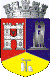 ROMÂNIAJUDEŢUL CLUJCONSILIUL LOCAL AL MUNICIPIULUI DEJStr. 1 Mai nr. 2, Tel.: 0264/211790*, Fax 0264/223260, E-mail: primaria@dej.ro Denumire indicatorBuget Aprobat trim IIInfluențăBuget Rectificat trim II420269- Subvenții de la bugetul de stat către bugetele locale necesare susținerii derulării proiectelor finanțate din FEN15.000,00776,2115.776,2142021601 - Subventii de la bug.de stat catre bugetele locale ptr finantarea aparaturii medicale si echipam.de comunicatii in urgenta in sanatate0,001.240,001.240,00480201- Sume primite de la UE în contul plăților efectuate în anul curent  din Fondul de Dezvoltare Regională101.777,005.075,20106.852,20TOTAL Influență Venituri7.091,41Denumire indicatorBuget Aprobat trim IIInfluențăBuget Rectificat trim IICap.66 Sănătate – Titlul 51 Transferuri2.070,001.240,003.310,00Cap.84 Transporturi -Titlul 58 Proiect cu finanțare FEN 91.848,295.851,4197.699,70TOTAL Influență Cheltuieli 7.091,41mii leiTOTAL VENITURITOTAL VENITURIPrevederi initiale TRIM IIInfluente TRIM IIPrevederi FINALE TRIM IIPrevederi initiale TRIM IIIInfluente TRIM IIIPrevederi FINALE TRIM IIITOTAL VENITURI18,413.301.440.0019,853.3015,962.32384.0016,346.3243.10.16.01Sume din bug de stat catre bug locale ptr finantarea aparaturii medicale si echipamentelor de comunicatii in urgenta in sanatate0,001.240,001.240,0043.10.14SUBVENTII PENTRU INSTITUTII PUBLICE1,370.00200.001,570.000.00384.00384.00mii leiDenumire indicatoriPrevederi  
initiale TRIM II Influente TRIM IIPrevederi  finale TRIM IIPrevederi  initiale TRIM IIIInfluente TRIM IIIPrevederi  finale TRIM IIITOTAL CHELTUIELI      TOTAL CHELTUIELI      20,870.341.440.0022,310.3415,962.32384.0016,346.3210.01.01Salarii de baza8,087.34-120.007,967.348,958.350.008,958.3510.01.30Alte drepturi salariale in bani112.47120.00232.4772.400.0072.40BUNURI SI SERVICII 20BUNURI SI SERVICII 202,722.100.002,722.102,116.170.002,116.1720.01.30Alte bunuri si servicii pentru intretinere si functionare358.00-32.00326.00210.002.00212.0020.13Pregatire profesionala6.002.008.009.00-2.007.0020.30.30Alte cheltuieli cu bunuri si servicii24.0030.0054.0037.000.0037.00CHELTUIELI DE CAPITAL 70CHELTUIELI DE CAPITAL 703,746.041.440.005.186,040.00384.00384.0071.01Active fixe1,767.631.240.003.007,630.00384.00384.0071.01.02Masini,echipamente, mijl. de transport1,618.14200.001,818.140.00384.00384.00